China obtiene un marco de divulgación ESG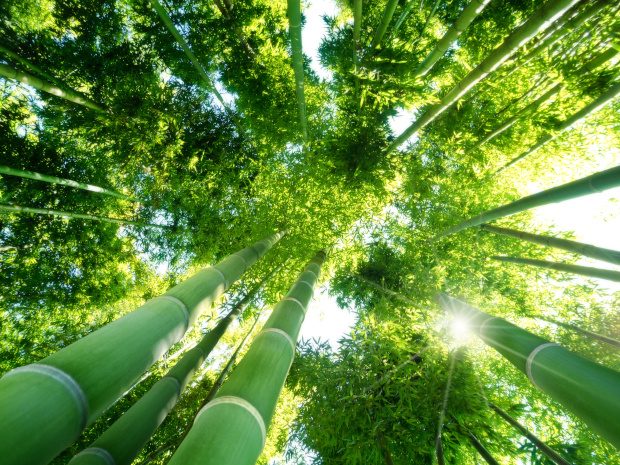 Publicado el mayo 20, 2022 por EditorChina ha publicado su primer estándar de divulgación ambiental, social y de gobernanza (ESG), que entrará en vigor el 1 de junio de 2022. Esta "Guía para la divulgación de ESG empresariales" fue desarrollada por la Sociedad de Reforma y Desarrollo Empresarial de China (CERDS) en colaboración con empresas y otros expertos en el campo. Cubre los principios de divulgación, los requisitos y las métricas para diferentes tipos y tamaños de empresas, que se utilizarán para entregar un informe OFICIAL DE ESG.La guía busca permitir a las empresas chinas satisfacer la demanda de los inversores de datos ESG, proporcionando un marco para la divulgación que se basa en iniciativas internacionales, pero se centra fuertemente en la armonización con las leyes, regulaciones y estándares chinos existentes. Esto plantea la cuestión crítica de la compatibilidad tanto con otros datos de informes dentro de China como con datos ESG de otras jurisdicciones de todo el mundo, un desafío crucial para el futuro y que está claramente en la agenda a medida que China considera la adopción de los estándares de la Junta Internacional de Normas de Sostenibilidad (ISSB).Lea más aquí.DIVULGACIÓN DE CHINA SOSTENIBILIDAD ESG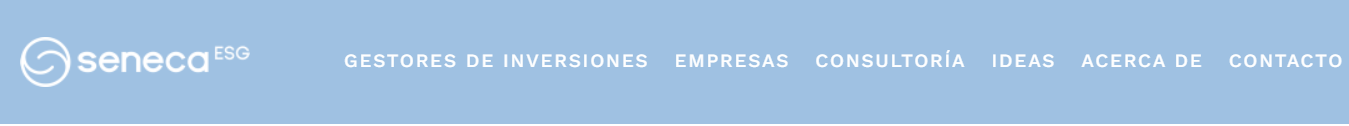 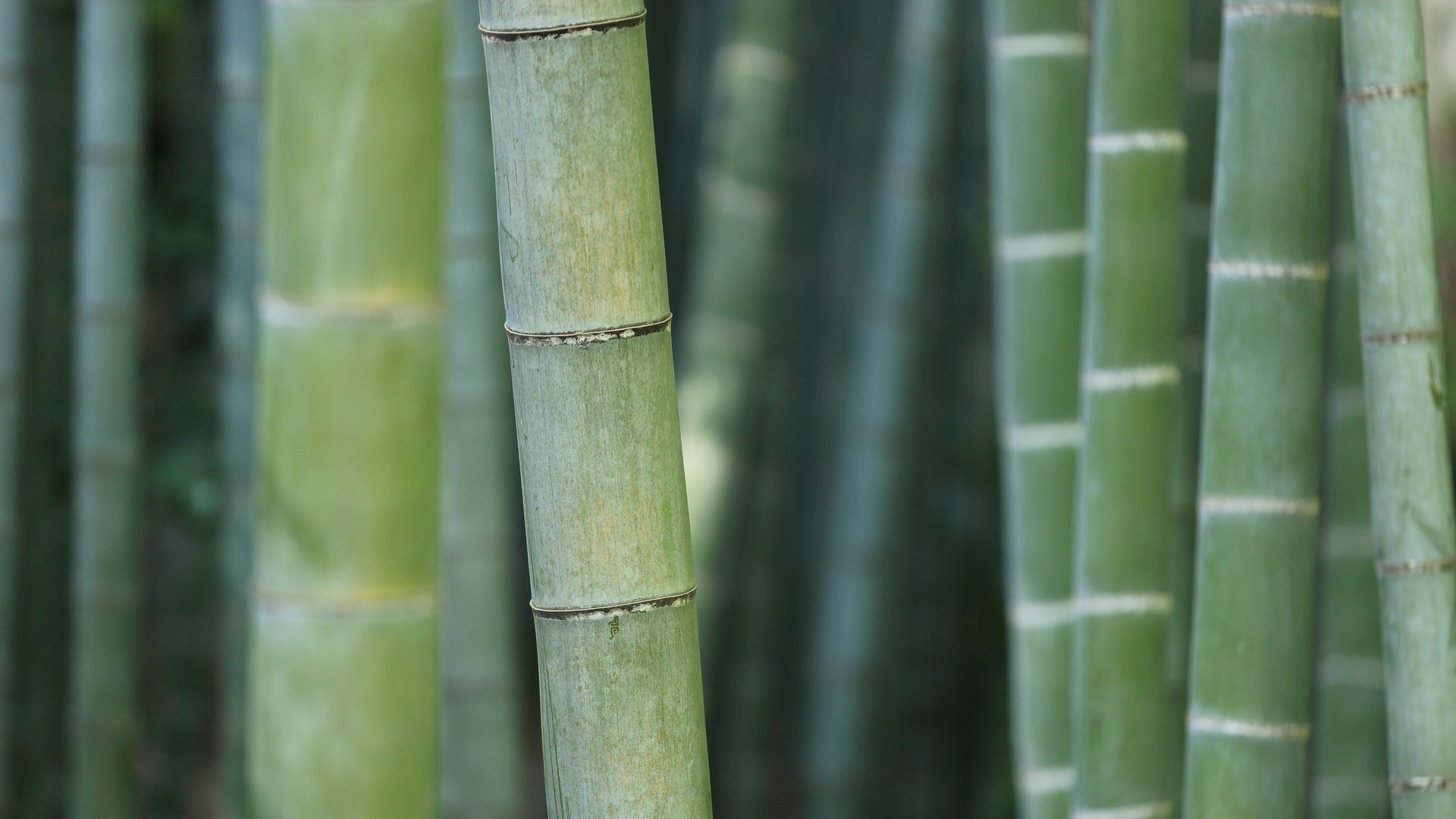 28 ABR | INSIGHTS LA PRIMERA GUÍA DE DIVULGACIÓN DE ESG DE CHINAPublicado a las 14:22 por Helena ZhuCompartir este artículoA medida que más empresas de todo el mundo adoptan estándares ESG para la divulgación de información no financiera, las empresas chinas se enfrentan a una necesidad apremiante de ponerse al día a medida que compiten en mercados con una creciente demanda de datos ESG de calidad. Muchos estándares reconocidos a nivel mundial y más prevalentes, como el GRI y el SASB, se habían desarrollado en un contexto occidental. A medida que más empresas chinas participan en la divulgación de información ESG, se hace evidente la necesidad de un estándar ESG que sea más compatible con el entorno empresarial y regulatorio de China. Para mejorar el ecosistema ESG de China y ofrecer un marco adaptado localmente para las empresas nacionales, la Sociedad de Reforma y Desarrollo Empresarial de China (CERDS) inició el proyecto junto con expertos de las principales instituciones y corporaciones de investigación de China para crear la Guía para la Divulgación de ESG Empresarial ("企业ESG披露指南", en lo sucesivo denominada "la Guía"). La Guía se publicó oficialmente el 16 de abril de 2022 y entrará en vigor el 1 de junio de 2022.El lanzamiento de la Guía es un hito en el desarrollo ESG de China, ya que es el primer estándar corporativo de divulgación ESG desarrollado localmente. Este informe analizará el contenido de la Guía y comprenderá su interpretación de ESG en el contexto chino.Métricas ESG en la GuíaLa Guía enumeró un total de 118 métricas, que abarcan 35 indicadores terciarios y 10 indicadores secundarios bajo los 3 indicadores primarios de medio ambiente, social y gobernanza. A continuación, se presenta una descripción general de las métricas de la Guía.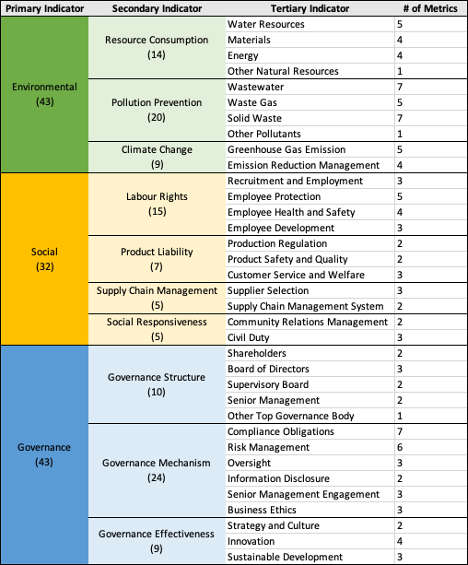 Fuente: Compilado por Seneca ESG a partir de la GuíaEn términos de métricas ambientales, la Guía solicita la divulgación de datos cuantitativos específicos, como la emisión de una lista de gases de efecto invernadero y la emisión de una lista de contaminantes de aguas residuales y gases residuales. Esto puede resultar desafiante para las empresas sin compromiso previo en la presentación de informes ambientales y requerirá la asistencia de agencias profesionales de monitoreo ambiental y seguimiento de datos. La Guía también solicita la divulgación de las emisiones de gases de efecto invernadero de alcance 1, 2 y 3, lo que significa que requiere que las empresas no solo evalúen sus emisiones de las operaciones y el consumo de energía, sino también las resultantes de toda la cadena de valor corporativa, como el uso de productos, el transporte y la distribución aguas arriba y aguas abajo, y las emisiones de la cadena de suministro. Para las métricas sociales, los aspectos más destacados en la Guía incluyen descripciones cualitativas y cuantitativas de la asistencia de salud mental para empleados, el sistema de evaluación de promoción y el desempeño ESG de los proveedores. Para la gobernanza, la Guía pone gran énfasis en el cumplimiento normativo con referencias a las leyes nacionales, como la Ley de Protección de Información Personal y la Ley de Seguridad de Datos. También incluye los riesgos físicos y de transición del cambio climático, así como los riesgos de transformación digital en su métrica sobre gestión de riesgos.La Guía está destinada a ser un marco general para todas las industrias en China, sin especificación sobre las características de la empresa informante. Las empresas pueden divulgar anualmente, o el ciclo que consideren adecuado. El resultado final debe ser un informe OFICIAL ESG disponible para la referencia de los organismos reguladores, los inversores, las agencias de calificación de terceros, los medios de comunicación, el público en general y la propia empresa informante.Adaptaciones al contexto chinoSi bien la Guía se inspira en las mejores prácticas internacionales, hace referencia en gran medida a las últimas normas, leyes y regulaciones chinas existentes relacionadas con cuestiones ESG, como la ley laboral del país, la ley de protección ambiental y la ley de seguridad de la producción. Además, las definiciones de la Guía también se adoptan a partir de las normas nacionales oficiales chinas, a saber, un conjunto de normas GB y GB/T que representan normas obligatorias y normas recomendadas, respectivamente. Se hace referencia a las normas ISO para llenar los vacíos restantes en las normas chinas, a saber, la ISO 14090: 2019 sobre adaptación al cambio climático y la ISO 37301: 2021 sobre sistemas de gestión de cumplimiento. Como resultado, el producto final es un conjunto de métricas ESG coherentes con el marco regulatorio existente en el país.En comparación con los marcos ESG aplicados a nivel mundial, la Guía ofrece en particular adiciones y ajustes a las cuestiones ESG dentro del contexto chino. Por ejemplo, la métrica social de "Protección de los empleados" evalúa la oportunidad de los empleados de participar en la conferencia de trabajadores (职工代表大会), una forma de organización laboral en las empresas públicas de China, así como el derecho a la seguridad social (社保) y al fondo de previsión de vivienda (公积金), características únicas en el sistema de bienestar social de China. Otro atributo local en la Guía es la inclusión del "Deber Civil" en el indicador primario "Social", que evalúa las actividades caritativas de la empresa informante, las respuestas a las directivas nacionales y la acción en caso de crisis pública. Más específicamente, la métrica de Civil Duty evalúa la respuesta de una empresa a las estrategias nacionales chinas, como la revitalización rural, el desarrollo de la innovación y la prosperidad común. Por lo tanto, la Guía difiere de otros estándares globales al reconocer los roles integrales de las empresas chinas como parte del tejido social de China y sus responsabilidades y motivaciones en respuesta a las necesidades de desarrollo nacional de China.En esencia, si bien la divulgación de ESG se realiza comúnmente para evaluar los posibles impactos financieros y valores de las empresas con respecto a las cuestiones ESG, también debe servir como un ejercicio beneficioso para que las empresas comprendan la brecha entre su desempeño actual y la expectativa del público de una empresa ambientalmente positiva, socialmente responsable y bien gobernada. La Guía ofrece a las empresas chinas la oportunidad de explorar esta brecha en un idioma con el que están familiarizadas. A medida que las empresas chinas comiencen a experimentar tanto con los estándares ESG internacionales como con la Guía desarrollada localmente en su divulgación esg y proporcionen retroalimentación, sus comentarios continuarán fomentando la conexión entre el desarrollo ESG de China y el del resto del mundo, abriendo más oportunidades para la alineación entre las empresas chinas y el mercado global.Fuentes:Orientación para la divulgación de ESG en las empresas (T/CERDS 2-2022)https://www.cerds.cn/site/content/8237.htmlhttp://www.eeo.com.cn/2022/0419/530790.shtmlhttps://finance.sina.com.cn/esg/investment/2021-11-19/doc-iktzscyy6357991.shtml?cre=tianyi&mod=pcpager_news&loc=36&r=0&rfunc=17&tj=cxvertical_pc_pager_news&tr=174&wm=2226_0129https://ghgprotocol.org/standards/scope-3-standard